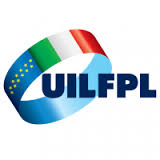 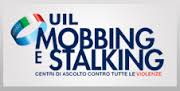 SUBITO UNA LEGGE CONTRO IL MOBBINGPETIZIONE PUBBLICA PER CHIEDERE UNA LEGGE CONTRO II MOBBINGServe subito una legge per contrastare le persecuzioni nei posti di lavoro.La UIL FPL e il servizio Confederale UIL Mobbing e Stalking promuovono una petizione per chiedere alla Presidenza di Camera e Senato la messa in discussione e l’approvazione di una legge per contrastare il mobbing e i soprusi in genere nei posti di lavoro.Il fenomeno del Mobbing è sempre più preoccupante, basti pensare che in Europa il numero (minimo) di lavoratori che si ritengono mobbizzati è di 12.000.000 mentre in Italia il numero (minimo) di lavoratori che si ritiene mobbizzato è di 1.500.000 Sempre più persone trovano il coraggio di segnalare casi di Mobbing ma sicuramente anche il fenomeno dei soprusi è in allarmante aumento. SOLIDARIETA’DALLE PAROLE AI FATTILa dignità delle persone, dei lavoratori deve essere una priorità.Non può esserci una Democrazia compiuta mentre manca la cultura del rispetto.Chiediamo al Governo di approvare in tempi brevi una legge contro il Mobbing che ci porti allo stesso livello di civiltà degli altri Stati Europei  